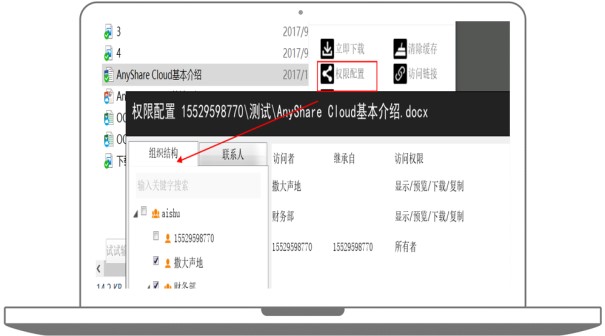 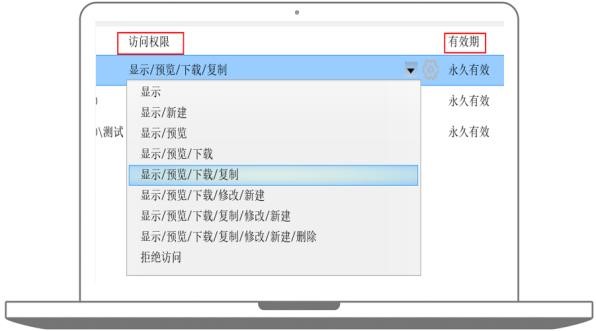 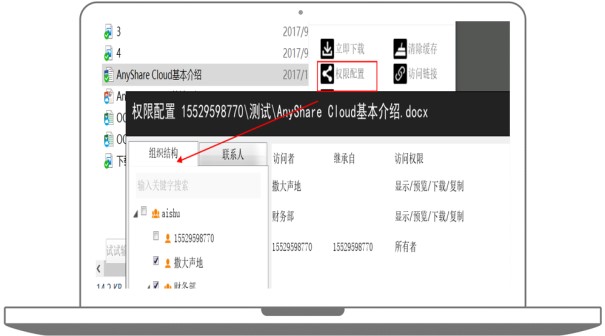 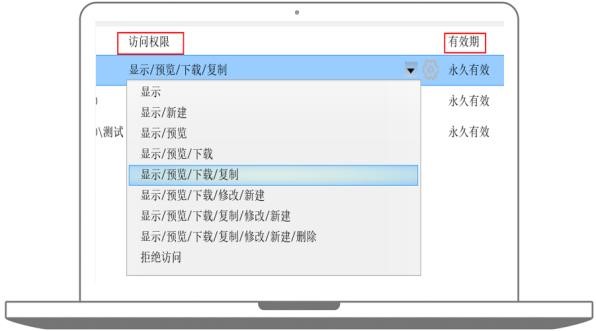 1.在客户端下搜索框中搜索关键字，快速定位；2.若找不到不到文件，点击在全文检索中查看更多结果，跳转到Web搜索界面；3.选择检索的条件、标签或属性等，进行全文搜索.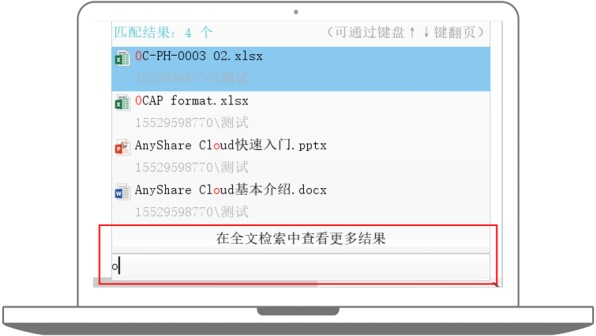 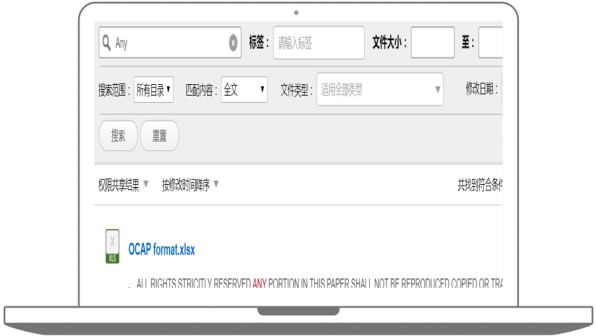 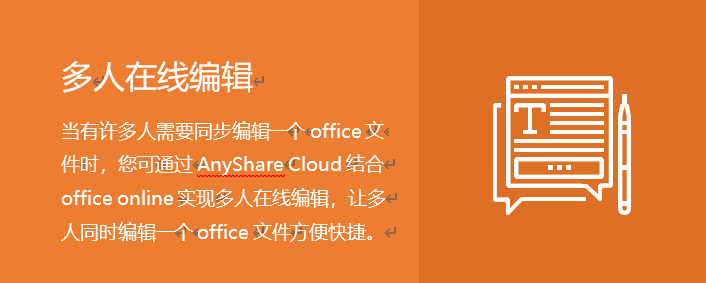 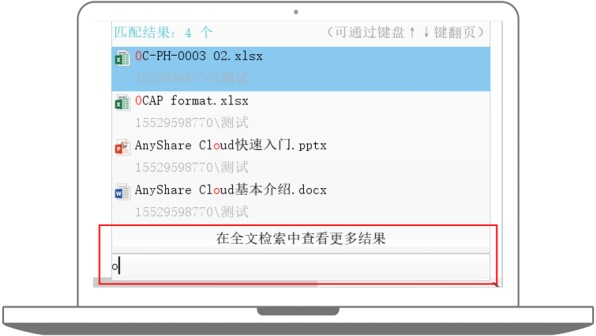 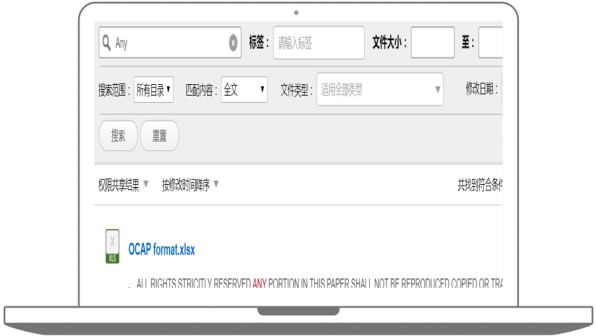 1. 选择要编辑的office文件，配置多人可编辑权限；2.通过web界面打开文件，默认是在线预览打开方式，点击右边栏“铅笔” 图标切换到编辑状态。3.您可在界面查看编辑状态、人员并在线同步编辑内容。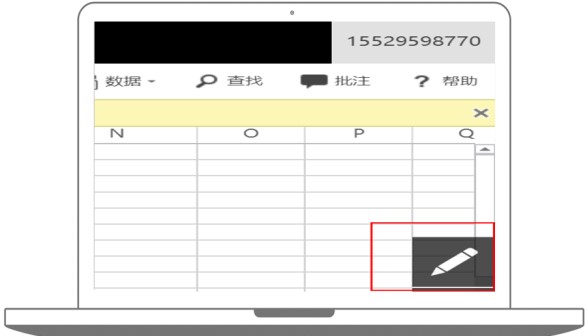 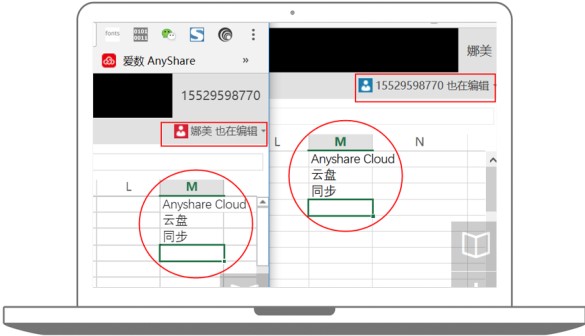 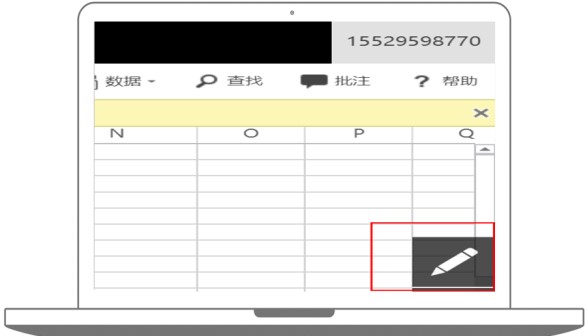 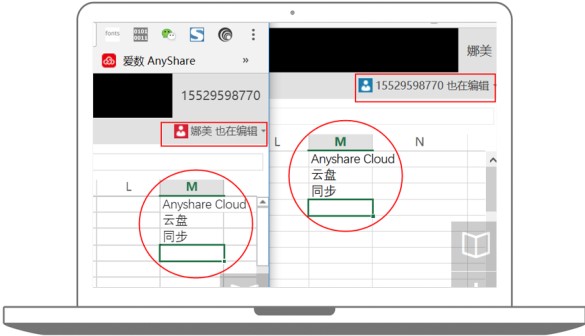 恭喜，您已经熟练使用 AnyShare Cloud 啦！查看更多使用说明请查看AnyShare Cloud的使用手册了解如何恢复旧版文件，使用群组管理进行分享协作，并可查看其他高级功能。常见问题若您在使用过程中遇到了问题，请查看 AnyShare Cloud 的帮助中心了解您的问题以及解决办法移动客户端	iOS	Android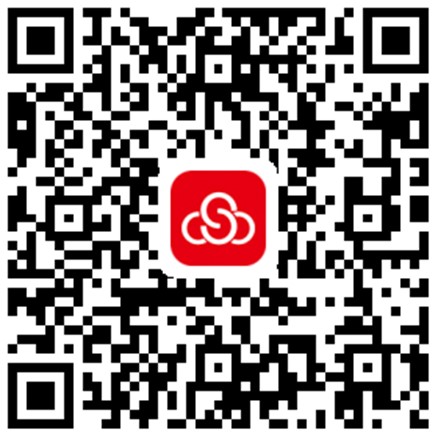 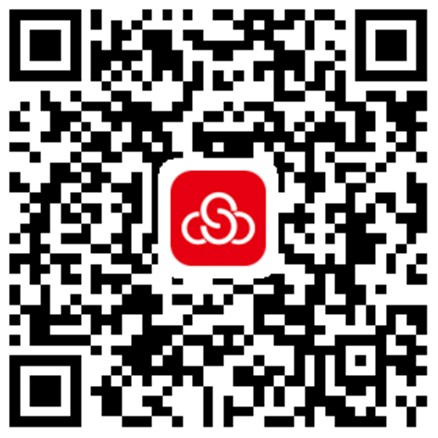 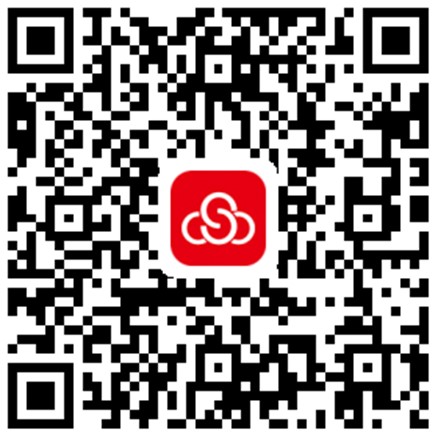 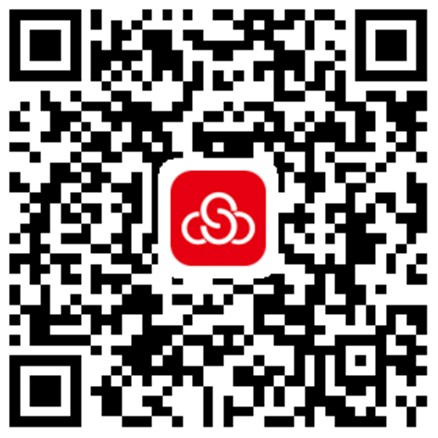 祝您使用愉快！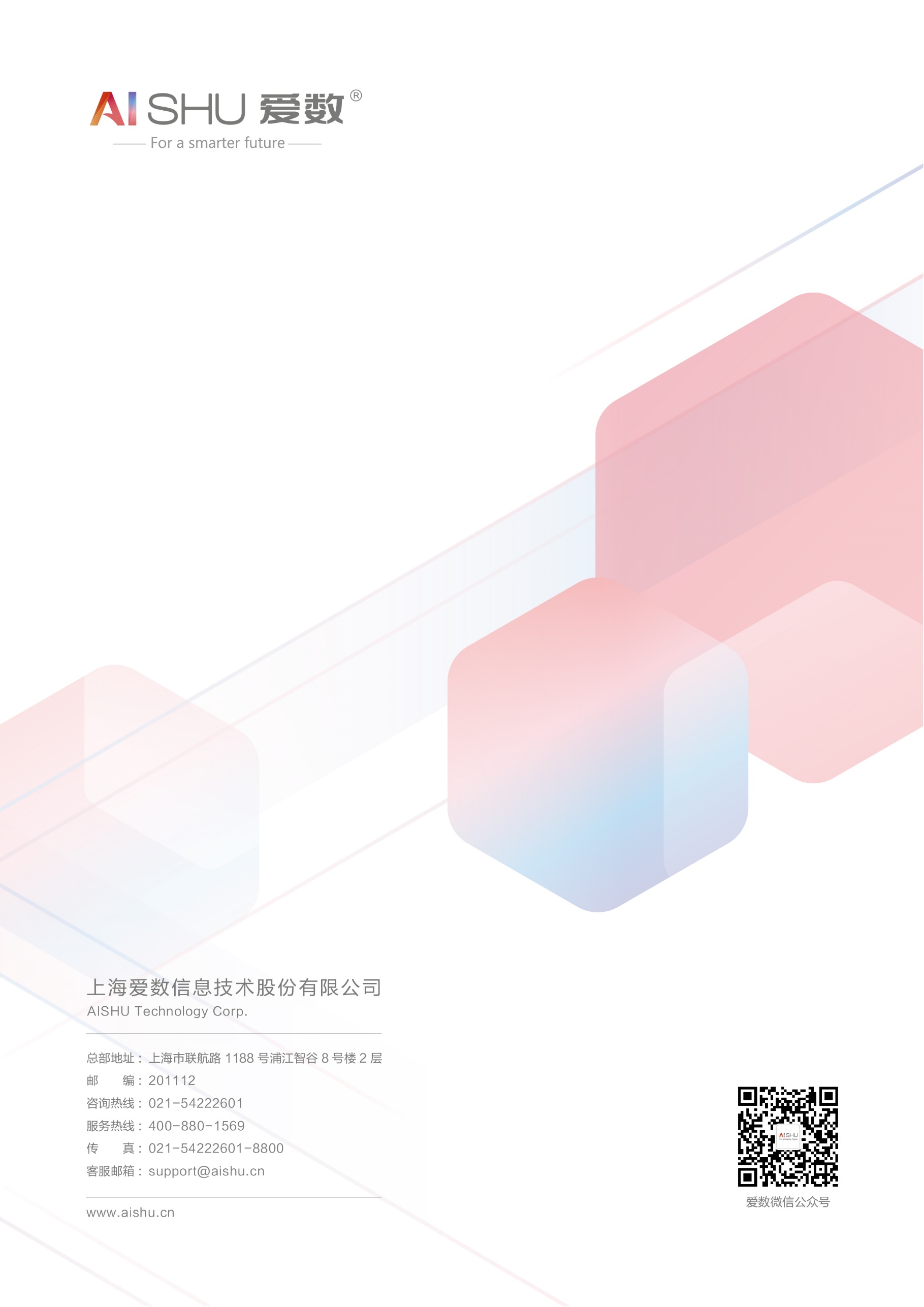 